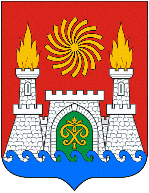 СОБРАНИЕ ДЕПУТАТОВ ВНУТРИГОРОДСКОГО РАЙОНА«ЛЕНИНСКИЙ РАЙОН» ГОРОДА МАХАЧКАЛАРЕШЕНИЕ«18» марта 2021г.                                                                                                                  №5-2 О внесении изменений в приложение к Решению Собрания депутатоввнутригородского района «Ленинский район» города Махачкалы от 11.02.2016 г. № 6-3 «Об утверждении перечня муниципальных должностей и реестра должностей муниципальной службы внутригородского района «Ленинский район» города Махачкалы1. В соответствии с Законом Республики Дагестан                                                      от 11.02.2021 г. № 1 «О внесении изменений в приложение 2 к Закону Республики Дагестан «О муниципальных должностях и Реестре должностей муниципальной службы в Республике Дагестан» и приложение к Закону Республики Дагестан «О соотношении должностей муниципальной службы и должностей гражданской службы Республики Дагестан» внести в приложение к Решению Собрания депутатов внутригородского района «Ленинский район» города Махачкалы от 11.02.2016 г. № 6-3 «Об утверждении перечня муниципальных должностей и реестра должностей муниципальной службы внутригородского района «Ленинский район» города Махачкалы, следующие изменения:- в разделе 2:а) в подразделе «Главная должность муниципальной службы» после позиции:«Начальник управления, отдела»дополнить позицией следующего содержания:«Начальник территориального отдела – глава поселка (села) Заместитель начальника территориального отдела – главы поселка (села)».б) в подразделе «Главная должность муниципальной службы» исключить следующие позиции:       «Глава Администрации поселкаЗаместитель Главы (секретарь) администрации поселка».б) в подразделе «Младшая должность» исключить следующие позиции: «Специалист I категории поселка в городе (св. 10 т.ч.)Специалист II категории поселка в городе (св. 5 т.ч.)».2. Настоящее Решение подлежит опубликованию в газете "Махачкалинские известия" и на официальном сайте Администрации Ленинского района города Махачкалы.3. Настоящее Решение вступает в силу со дня его официального опубликования.  Глава внутригородского района «Ленинский район» г. Махачкалы			М. АлхасовПредседатель Собрания депутатов        внутригородского района«Ленинский район» г. Махачкалы			С. Анатова367012, Республика Дагестан, г. Махачкала, пр.Гамидова,69     (8722) 93-58-60 sobr-len@mail.ru